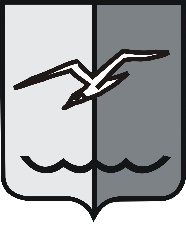 РОССИЙСКАЯ ФЕДЕРАЦИЯМОСКОВСКАЯ ОБЛАСТЬСОВЕТ ДЕПУТАТОВ городского округа ЛОБНЯР Е Ш Е Н И Еот 25.08.2020 № 130/61О внесении изменений в Положение «О контрольно-счетной палате городского округа Лобня»	В соответствии с Федеральным законом от 7 февраля 2011 года № 6-ФЗ «Об общих принципах организации и деятельности контрольно-счетных органов субъектов Российской Федерации и муниципальных образований», учитывая мнения комиссии по бюджету, финансам и налогам, депутатов, 	Совет депутатов РЕШИЛ:1. Внести в Положение от 23.07.2012 г. № 179/9 «О контрольно-счетной палате городского округа Лобня» (с учетом изменений, внесенных решениями Совета от 25.09.2012 г. № 221/11, от 16.12.2016 г. № 103/5, от 25.12.2018 г. № 259/37, от 26.11.2019 г. № 206/51) следующие изменения:1) пункт 4.1. изложить в следующей редакции:«4.1. Контрольно-счетная палата образуется в составе председателя Контрольно-счетной палаты, являющегося руководителем Контрольно-счетной палаты, заместителя председателя Контрольно-счетной палаты, аудитора Контрольно-счетной палаты, аппарата Контрольно-счетной палаты.»;2) пункт 4.2. изложить в следующей редакции:«4.2. В состав аппарата Контрольно-счетной палаты входят инспекторы и иные штатные работники. К иным штатным работникам относятся специалисты, исполняющие обязанности по обеспечению деятельности Контрольно-счетной палаты, а также работники, занимающие должности, не относящиеся к должностям муниципальной службы, и осуществляющие техническое обеспечение деятельности Контрольно-счетной палаты.»;3) пункт 4.3. изложить в следующей редакции:«4.3. Председатель Контрольно-счетной палаты замещает муниципальную должность. Заместитель председателя Контрольно-счетной палаты, аудитор Контрольно-счетной палаты, инспекторы Контрольно-счетной палаты    являются муниципальными служащими. Председатель Контрольно-счетной палаты имеет статус руководителя органа местного самоуправления.»;4) пункт 4.4. изложить в следующей редакции:«4.4. Срок полномочий председателя Контрольно-счетной палаты, заместителя председателя Контрольно-счетной палаты, аудитора Контрольно-счетной палаты составляет 5 лет.»;5) пункт 4.5. изложить в следующей редакции:«4.5. Права, обязанности и ответственность председателя Контрольно-счетной палаты, заместителя председателя, аудитора, а также работников аппарата Контрольно-счетной палаты определяются законодательством об общих принципах организации и деятельности Контрольно-счетных органов, законодательством о муниципальной службе, трудовым законодательством и иными нормативными правовыми актами, содержащими нормы трудового права, а также настоящим Положением, должностными инструкциями Контрольно-счетной палаты.»;6) пункт 5.1. изложить в следующей редакции:«5.1. Председатель Контрольно-счетной палаты, заместитель председателя Контрольно-счетной палаты, аудитор Контрольно-счетной палаты назначается на должность Советом депутатов городского округа Лобня.»;7) пункт 5.3. изложить в следующей редакции:«5.3. Предложения о кандидатурах на должность заместителя председателя Контрольно-счетной палаты, аудитора Контрольно-счетной палаты вносятся в Совет депутатов городского округа Лобня председателем Контрольно-счетной палаты.»;8) пункт 5.4. изложить в следующей редакции:«5.4. Решение Совета депутатов о назначении на должность председателя Контрольно-счетной палаты, заместителя председателя, аудитора принимается в порядке, установленном Регламентом Совета депутатов городского округа Лобня.»9) пункт 6.1. изложить в следующей редакции:«6.1. Председателем, заместителем председателя, аудитором Контрольно-счетной палаты могут быть назначены граждане Российской Федерации, не имеющие гражданства иностранного государства либо вида на жительство или иного документа, имеющие высшее образование, стаж муниципальной (государственной) службы не менее четырех лет или стаж работы по специальности не менее пяти лет и опыт работы в области государственного, муниципального управления, государственного, муниципального контроля (аудита), экономики, финансов, юриспруденции.На должность инспектора Контрольно-счетной палаты назначаются граждане соответствующие квалификационным требованиям для замещения должностей муниципальной службы установленным федеральным законодательством, законодательством Московской области, муниципальными правовыми актами городского округа Лобня, должностными инструкциями Контрольно-счетной палаты.»;10) второй абзац пункта 6.2. изложить в следующей редакции:«Обстоятельства, препятствующие гражданину Российской Федерации замещать должность председателя Контрольно-счетной палаты, заместителя председателя Контрольно-счетной палаты, аудитора Контрольно-счетной палаты, установлены федеральным законодательством.»;11) дополнить Положение новой статьей 6.1. следующего содержания:«Статья 6.1. Полномочия председателя Контрольно-счетной палаты:6.1.1. осуществляет руководство деятельностью Контрольно-счетной палаты и организует ее работу в соответствии настоящим Положением и Регламентом Контрольно-счетной палаты утвержденным приказом Контрольно-счетной палаты;6.1.2. определяет содержание направлений деятельности Контрольно-счетной палаты;6.1.3. представляет в Совет депутатов, главе городского округа отчеты о работе Контрольно-счетной палаты;6.1.4. утверждает порядок и правила проведения контрольных мероприятий, методические указания и инструкции, индивидуальные планы контрольных мероприятий на текущий период;6.1.5. вносит в Совет депутатов предложения по вопросам нормативного регулирования деятельности Контрольно-счетной палаты;6.1.6. имеет право принимать участие в заседаниях Совета депутатов, его постоянных и временных органов, заседаниях других органов местного самоуправления по вопросам, отнесенным к полномочиям Контрольно-счетной палаты;6.1.7. без доверенности представляет Контрольно-счетную палату в отношениях с органами государственной власти, органами местного самоуправления, судебными органами, юридическими и физическими лицами;6.1.8. утверждает бюджетную смету Контрольно-счетной палаты в пределах бюджетных ассигнований на финансовое обеспечение ее деятельности, предусмотренных в местном бюджете;6.1.9. распоряжается финансовыми средствами в соответствии с бюджетной сметой Контрольно-счетной палаты;6.1.10. обладает правом внесения проектов нормативных правовых актов по вопросам, отнесенным к полномочиям Контрольно-счетной палаты, на рассмотрение Совета депутатов;6.1.11. утверждает программы контрольных и экспертно-аналитических мероприятий;6.1.12. заключает договоры со специалистами и экспертами, привлекаемыми для проведения контрольных и экспертно-аналитических мероприятий;6.1.13. заключает хозяйственные и иные договора от имени Контрольно-счетной палаты;6.1.14. заключает трудовые договора с сотрудниками аппарата Контрольно-счетной палаты;6.1.15. осуществляет иные полномочия в соответствии с настоящим Положением, нормативными правовыми актами городского округа Лобня;6.1.16. во исполнение возложенных на него полномочий председатель Контрольно-счетной палаты издает приказы по вопросам организации работы Контрольно-счетной палаты и распоряжения по вопросам, связанным с осуществлением полномочий Контрольно-счетной палаты, в том числе о проведении контрольных мероприятий.»;12) дополнить Положение новой статьей 6.2. следующего содержания:	«Статья 6.2. Полномочия заместителя председателя Контрольно-счетной палаты: 6.2.1. координирует направления деятельности Контрольно-счетной палаты, выполняет иные функции в соответствии с Регламентом Контрольно-счетной палаты, по поручению Председателя Контрольно-счетной палаты представляет Контрольно-счетную палату в органах государственной власти, в органах местного самоуправления городского округа Лобня;6.2.2. заместитель председателя Контрольно-счетной палаты может совмещать свои обязанности с функциями аудитора и инспектора Контрольно-счетной палаты;6.2.3. исполняет полномочия Председателя Контрольно-счетной палаты в случаях:1) его временного отсутствия (болезнь, отпуск, командировка или другие обстоятельства, временно препятствующие осуществлению полномочий Председателем Контрольно-счетной палаты), (по доверенности);2) досрочного прекращения полномочий Председателя Контрольно-счетной палаты до начала осуществления полномочий вновь назначенного Председателя Контрольно-счетной палаты.»;13) дополнить Положение новой статьей 6.3. следующего содержания:	«Статья 6.3. Полномочия аудитора Контрольно-счетной палаты:6.3.1. возглавляет соответствующие направления деятельности Контрольно-счетной палаты, по предметам своего ведения организует и проводит контрольные и экспертно-аналитические мероприятия, иные мероприятия в сфере полномочий Контрольно-счетной палаты;6.3.2. в пределах своей компетенции несет ответственность за результаты деятельности по направлениям, закрепленным за ним Регламентом Контрольно-счетной палаты;6.3.2. имеет право присутствовать при рассмотрении вопросов, входящих в их полномочия, на заседаниях Совета депутатов городского округа Лобня, его комиссий и рабочих групп, в совещаниях, заседаниях, совещаниях, комиссиях Администрации городского округа Лобня;6.3.4 аудитор Контрольно-счетной палаты может совмещать свои обязанности с функциями инспектора Контрольно-счетной палаты.».14) пункт 7.1. изложить в следующей редакции:«7.1. Председатель Контрольно-счетной палаты, заместитель председателя Контрольно-счетной палаты, аудитор Контрольно-счетной палаты, инспекторы Контрольно-счетной палаты   являются должностными лицами Контрольно-счетной палаты.»;15) пункт 7.5. изложить в следующей редакции:«7.5. Председатель Контрольно-счетной палаты, заместитель председателя Контрольно-счетной палаты, аудитор Контрольно-счетной палаты освобождаются от должности решением Совета депутатов в случае истечения срока полномочий председателя Контрольно-счетной палаты, заместителя председателя Контрольно-счетной палаты, аудитора Контрольно-счетной палаты и в случаях, предусмотренных действующим законодательством РФ.»;16) статью 7 дополнить новым пунктом 7.6. следующего содержания:«7.6. По истечении срока полномочий председатель, заместитель председателя, аудитор Контрольно-счетной палаты продолжают исполнять свои обязанности до вступления в должность вновь назначенных председателя, заместителя председателя, аудитора Контрольно-счетной палаты.».2. Опубликовать настоящее решение в газете «Лобня» и разместить на официальном сайте городского округа Лобня.3. Настоящее решение вступает в силу со дня его официального опубликования в газете «Лобня».4. Контроль за исполнением настоящего решения возложить на Невского А.В. - председателя комиссии по бюджету, финансам и налогам Совета депутатов городского округа Лобня.Председатель Совета депутатов				Глава городского округа Лобня						городского округа Лобня                                 Н.Н. Гречишников						     Е.В. Смышляев           «___» ___2020 г.